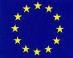 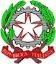 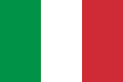 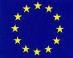 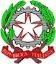 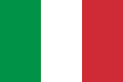 MIUR USR CALABRIADistretto Scolastico n. 17 di Amantea (CS) ISTITUTO DI ISTRUZIONE SUPERIORE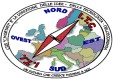 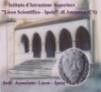 Licei : Scientifico – Scienze Umane – Scienze Applicate Istituto Professionale: OdontotecnicoIstituto Tecnico: Chimica, M. e.B. – Amm.Fin.Marketing – Elettronico – Nautico-Meccanico Via S.Antonio – Loc. S.Procopio - 87032 AMANTEA (CS) Centralino 0982/ 41969 – Sito:www.iispoloamantea.edu.it E-mail: CSIS014008@istruzione.itPosta. Cert.: CSIS014008@pec.istruzione.itCodice Fiscale 86002100781Prot. n. 0004906    I.1	   Amantea, 13/09/2023A tutte le classi prime;A tutti i rappresentanti di classe delle classi quinte;Ai componenti del Consiglio di Istituto.LORO SEDIOggetto: Giornata di accoglienza delle classi prime. 14 Settembre 2023 - A.s. 2023/2024. In riferimento a quanto in oggetto, si porta a conoscenzadi tutti i destinatari in indirizzo, che giorno 14/09/2023, l’ingresso per le prime classi di tutto l’istituto avverrà alle ore 9,00. Sarà cura del personale scolastico, degli alunni Rappresentanti di Classe delle classi quinte e degli studenti componenti del Consiglio di Istituto, organizzare le modalità dell’attività in oggetto.Tutte le altre classi osserveranno l'orario di entrata, per come previsto.Si ricorda che non è consentito l'ingresso prima dell'orario prestabilito e in modo autonomo.I docenti interessati sono tenuti a verificare l’aula assegnata, al fine di evitare assembramenti e confusione nei locali scolastici.Si ricorda che, dal primo giorno di scuola, verrà osservato l’orario scolastico completo, ad esclusione dell’ultima ora di lezione, dalle h.13,30 alle h.14,20, prevista per le classi prime di alcuni ordinamenti (indirizzo Chimico e Meccanico), esclusivamente per il giorno giovedì 14 Settembre 2023.Si ricorda altresì che, dagli ingressi laterali, è consentito l’accesso esclusivamente per l’inizio dell’orario scolastico. Le uscite di sicurezza verranno utilizzate per l’uscita degli alunni.Non è consentito l’utilizzo delle uscite di sicurezza, in entrata, in orari diversi.Le uscite di sicurezza saranno utili anche per la pausa ricreativa, che si svolgerà nel cortile.Nel ringraziare per la collaborazione, si augura a tutti buon lavoro ed un buon anno scolastico.La Dirigente Scolastica Prof.ssa Angela De Carlo (Firma autografa sostituita a mezzo stampa ai sensi dell’art. 3 comma 2 D.lgs n° 39/93)